        2.0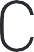 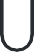 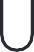 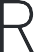 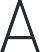 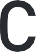 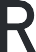 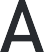 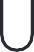 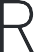 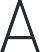 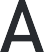 La Cultura: un patrimonio economico e sociale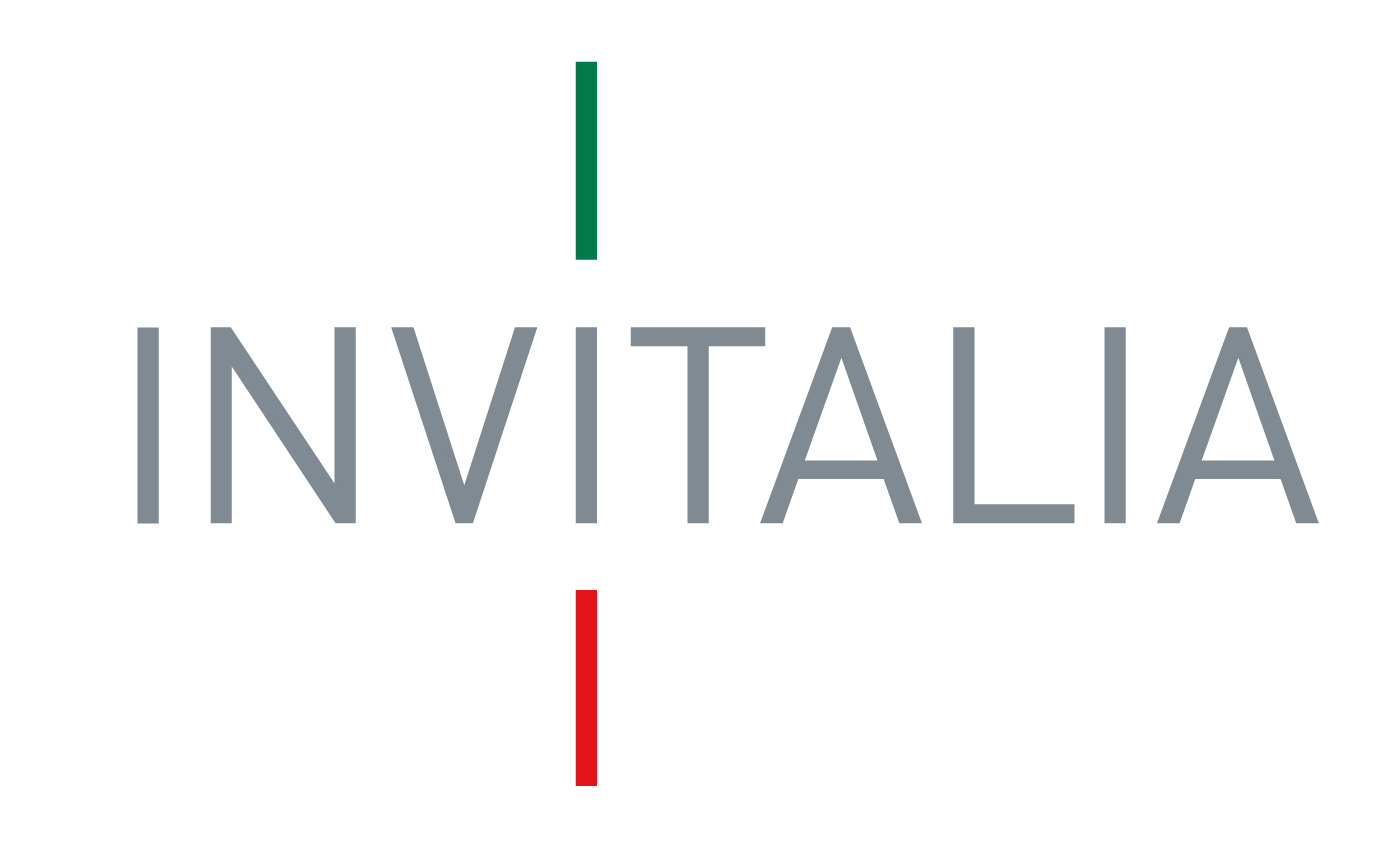 TITOLO II – Nuove imprese dell’industria culturale Check- list modulistica per la presentazione delle domande rete di impresa – società costituitaDomanda di agevolazione (generata in automatico dalla piattaforma)Copia statuto e atto costitutivoDSAN requisiti (allegato 1)DSAN per Antimafia con agevolazioni richieste uguali o superiori a € 150.000;Allegato 2a per tutte le societàAllegato 2b per familiari conviventiDSAN dimensione di impresa (allegato 3)DSAN per aiuti de minimis negli ultimi tre esercizi (allegato 4)DSAN riepilogativa e di conformità agli originali trasmessi (allegato 5)DSAN per antiriciclaggio (allegato 6)DSAN per acquisto beni investimenti e spese di capitale circolante (allegato 7)Curriculum soci e amministratori (allegato 8)Piano di impresa firmato digitalmente dal Legale rappresentante della società proponente, redatto esclusivamente sulla base del modello allegato al modulo di domanda (allegato 9)Copia dell’ultimo Bilancio approvato ove esistente, ovvero ultima situazione contabile aggiornata a non oltre quattro mesi prima della data di presentazione della domanda*Bilancio socio persona giuridica*Dettaglio spese d’investimento (allegato 10)Certificato rating di legalità*Start-up VISA Legale rappresentante*Permesso di soggiorno Legale rappresentante*Eventuale contratto preliminare o titolo di disponibilità della sede individuata oggetto d’investimento (contratto di locazione, acquisto, ecc)*se ricorre